Протокол процедуры переторжкиСПОСОБ И ПРЕДМЕТ ЗАКУПКИ:Запрос предложений в электронной форме  на право заключения договора на выполнение работ «Оформление правоустанавливающих документов на земельные участки под объектами строительства, расположенными в зоне функционирования СП "Восточные ЭС",СП "Северные ЭС"»  (Лот № 15901-КС ПИР СМР-2021-ДРСК).КОЛИЧЕСТВО ПОДАННЫХ НА ЭТАП ЗАЯВОК НА УЧАСТИЕ В ЗАКУПКЕ: 4 (четыре) заявки.НМЦ ЛОТА (в соответствии с Извещением о закупке): НМЦ представлена в виде цен на каждую единицу товара, работы, услуги согласно приложению к Документации о закупке, превышение которых (по каждой единице товара, работы, услуги) не допускается. При этом максимальным значением цены договора является сумма в размере: 5 000  000.00 руб., без учета НДС.ОТМЕТИЛИ:В соответствии с решением Закупочной комиссии (Протокол №8 /УКС от 22.10.2020 г.) к процедуре переторжки были допущены следующие участники: ООО "ЗЕМЛЕМЕР",  ООО "ГЕОМИР", ООО "ГЕОКОНТРОЛЬ", ООО "АМУР - ГЕОДЕЗИЯ"Предмет переторжки: цена заявки.Участие в процедуре переторжки принял 1 (один) участник, а именно:ООО "АМУР - ГЕОДЕЗИЯ".Процедура переторжки осуществлялась с использованием средств электронной торговой площадки: Единая электронная торговая площадка (АО «ЕЭТП»), в присутствии секретаря Закупочной комиссии.Дата и время начала процедуры переторжки: 15:00 часов (по местному времени Организатора) 23.10.2020 г.Место проведения процедуры переторжки: Единая электронная торговая площадка (АО «ЕЭТП»), по адресу в сети «Интернет»: https://rushydro.roseltorg.ru.В результате проведения переторжки условия заявок на участие в закупке были изменены следующим образом:      Секретарь Закупочной комиссии                                                   Чуясова Е.Г.       Тел. (4162) 397-268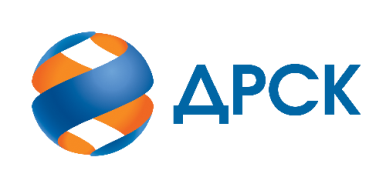                                                                      АКЦИОНЕРНОЕ ОБЩЕСТВО                «ДАЛЬНЕВОСТОЧНАЯ РАСПРЕДЕЛИТЕЛЬНАЯ СЕТЕВАЯ КОМПАНИЯ»№8 /УКС -П23.10.2020№п/пДата и время регистрации заявкиНаименование, ИНН Участника и/или его идентификационный номерЦена заявки, руб. без НДСЦена заявки, руб. без НДСпосле переторжки28.09.2020 10:53ООО "ЗЕМЛЕМЕР" 
ИНН/КПП 2801171883/280101001 
ОГРН 1122801004116максимальная (предельная) цена Договора - 5 000 000.00 ; без НДС, за единицу -  6 474,00максимальная (предельная) цена Договора - 5 000 000.00 ; без НДС, за единицу -  6 474,0026.09.2020 10:43ООО "ГЕОМИР" 
ИНН/КПП 2801174595/280101001 
ОГРН 1122801006987максимальная (предельная) цена Договора - 5 000 000.00 ; без НДС, за единицу -                               19 112,74максимальная (предельная) цена Договора - 5 000 000.00 ; без НДС, за единицу -                               19 112,7426.09.2020 06:25ООО "ГЕОКОНТРОЛЬ" 
ИНН/КПП 2801252959/280101001 
ОГРН 1192801009114максимальная (предельная) цена Договора - 5 000 000.00 ; без НДС, за единицу - 23 120,25максимальная (предельная) цена Договора - 5 000 000.00 ; без НДС, за единицу - 23 120,2529.09.2020 15:43ООО "АМУР - ГЕОДЕЗИЯ" 
ИНН/КПП 2801145227/280101001 
ОГРН 1092801009168максимальная (предельная) цена Договора - 5 000 000.00 ; без НДС, за единицу -  30 644,00максимальная (предельная) цена Договора - 5 000 000.00 ; без НДС, за единицу -  5 505,00